附件《饲料添加剂安全使用规范》（征求意见稿）1. 氨基酸、氨基酸盐及其类似物 Amino Acids, their salts and analogues2.维生素及类维生素Vitamins, provitamins, chemically well defined substances having a similar biological effect to vitamins3.矿物元素及其络（螯）合物 Minerals and their complexes (or chelates)3.1微量元素 Trace Minerals3.2常量元素 Macro Minerals4.非蛋白氮Non-protein nitrogen5.抗氧化剂Antioxidants6.着色剂Coloring Agents7.调味和诱食物质之甜味物质Flavouring and appetising substances, sweetening substances8.粘结剂、抗结块剂、稳定剂和乳化剂Binders, anticaking, stabilizing and emulsifying agents通用名称英文名称化学式或描述来源含量规格（%）含量规格（%）适用动物在配合饲料或全混合日粮中的推荐用量（以氨基酸计），%在配合饲料或全混合日粮中的最高限量（以氨基酸计），%其他要求通用名称英文名称化学式或描述来源以氨基酸盐计以氨基酸计适用动物在配合饲料或全混合日粮中的推荐用量（以氨基酸计），%在配合饲料或全混合日粮中的最高限量（以氨基酸计），%其他要求L-赖氨酸盐酸盐L-Lysine monohydrochlorideNH2(CH2)4CH(NH2)COOH·HCl发酵生产≥98.5
(以干基计)≥78.8
(以干基计)养殖动物0~0.5——L-赖氨酸硫酸盐及其发酵副产物（产自谷氨酸棒杆菌）L-Lysine sulfate and its by-products from fermentation (Source: Corynebacterium glutamicum)[NH2(CH2)4CH(NH2)COOH]2·H2SO4发酵生产≥65.0
(以干基计)≥51.0
(以干基计)养殖动物0~0.5——DL-蛋氨酸DL-MethionineCH3S(CH2)2CH (NH2)COOH化学制备—≥98.5养殖动物0~0.2鸡 0.9—L-苏氨酸L-ThreonineCH3CH(OH)CH (NH2)COOH发酵生产—≥97.5
（以干基计）养殖动物畜禽 0~0.3
鱼类 0~0.3
虾类 0~0.8——L-色氨酸L-Tryptophan(C8H5NH)CH2CH(NH2)COOH发酵生产—≥98.0养殖动物畜禽 0~0.1
鱼类 0~0.1
虾类 0~0.3——蛋氨酸羟基类似物Methioninehydroxy analogueC5H10O3S化学制备—≥88.0
(以蛋氨酸羟基类似物计)猪、鸡、牛猪 0~0.11
鸡 0~0.21
牛 0~0.27
（以蛋氨酸羟基     类似物计）鸡 0.9
（以蛋氨酸羟基类似物计）—蛋氨酸羟基类似物钙盐Methioninehydroxy analogue calciumC10H18O6S2Ca化学制备≥95.0
（以干基计）≥84.0(以蛋氨酸羟基类似物计，干基)猪、鸡、牛猪 0~0.11
鸡 0~0.21
牛 0~0.27
（以蛋氨酸羟基     类似物计）鸡 0.9
（以蛋氨酸羟基类似物计）—N-羟甲基蛋氨酸钙N-Hydroxymethyl methionine calcium(C6H12NO3S)2Ca化学制备≥98.0≥67.6
(以蛋氨酸计)反刍动物牛 0~0.14
（以蛋氨酸计）——1.在配合饲料或全混合日粮中的推荐添加量和最高限量均以干物质含量88%为基础计算。1.在配合饲料或全混合日粮中的推荐添加量和最高限量均以干物质含量88%为基础计算。1.在配合饲料或全混合日粮中的推荐添加量和最高限量均以干物质含量88%为基础计算。1.在配合饲料或全混合日粮中的推荐添加量和最高限量均以干物质含量88%为基础计算。1.在配合饲料或全混合日粮中的推荐添加量和最高限量均以干物质含量88%为基础计算。1.在配合饲料或全混合日粮中的推荐添加量和最高限量均以干物质含量88%为基础计算。1.在配合饲料或全混合日粮中的推荐添加量和最高限量均以干物质含量88%为基础计算。1.在配合饲料或全混合日粮中的推荐添加量和最高限量均以干物质含量88%为基础计算。1.在配合饲料或全混合日粮中的推荐添加量和最高限量均以干物质含量88%为基础计算。1.在配合饲料或全混合日粮中的推荐添加量和最高限量均以干物质含量88%为基础计算。通用名称通用名称英文名称化学式或描述来源含量规格含量规格适用动物在配合饲料或全混合日粮中的推荐添加量（以维生素计）在配合饲料或全混合日粮中的最高限量（以维生素计）其他要求通用名称通用名称英文名称化学式或描述来源以化合物计以维生素计适用动物在配合饲料或全混合日粮中的推荐添加量（以维生素计）在配合饲料或全混合日粮中的最高限量（以维生素计）其他要求维生素A乙酸酯维生素A乙酸酯Vitamin A acetateC22H32O2化学制备—粉剂≥5.0×105 IU/g油剂≥2.5×106 IU/g养殖动物猪 1 300～4 000  IU/kg
肉鸡 2 700～8 000  IU/kg
蛋鸡 1 500～4 000  IU/kg
牛 2 000～4 000  IU/kg
羊 1 500～2 400  IU/kg
鱼类 1 000～4 000  IU/kg仔猪 16 000  IU/kg育肥猪 6 500  IU/kg怀孕母猪 12 000  IU/kg泌乳母猪 7 000  IU/kg犊牛 25 000  IU/kg育肥和泌乳牛 10 000  IU/kg干奶牛 20 000  IU/kg14日龄以前的蛋鸡和肉鸡 20 000  IU/kg14日龄以后的蛋鸡和肉鸡 10 000 IU/kg28日龄以前的肉用火鸡  20 000  IU/kg28日龄后的火鸡10 000  IU/kg—维生素A棕榈酸酯维生素A棕榈酸酯Vitamin A palmitateC36H60O2化学制备—粉剂≥2.5×105 IU/g油剂≥1.7×106 IU/g养殖动物猪 1 300～4 000  IU/kg
肉鸡 2 700～8 000  IU/kg
蛋鸡 1 500～4 000  IU/kg
牛 2 000～4 000  IU/kg
羊 1 500～2 400  IU/kg
鱼类 1 000～4 000  IU/kg仔猪 16 000  IU/kg育肥猪 6 500  IU/kg怀孕母猪 12 000  IU/kg泌乳母猪 7 000  IU/kg犊牛 25 000  IU/kg育肥和泌乳牛 10 000  IU/kg干奶牛 20 000  IU/kg14日龄以前的蛋鸡和肉鸡 20 000  IU/kg14日龄以后的蛋鸡和肉鸡 10 000 IU/kg28日龄以前的肉用火鸡  20 000  IU/kg28日龄后的火鸡10 000  IU/kg—β-胡萝卜素β-胡萝卜素beta-CaroteneC40H56提取、发酵生产或化学制备≥96.0%—养殖动物奶牛 5～30  mg/kg
（以β-胡萝卜素计）——盐酸硫胺(维生素B1)盐酸硫胺(维生素B1)Thiamine hydrochloride (Vitamin B1)C12H17ClN4OS·HCl化学制备98.5%～101.0%（以干基计）87.8%～90.0%
（以干基计）养殖动物猪 1～5 mg/kg
家禽 1～5 mg/kg
鱼类 5～20 mg/kg——硝酸硫胺(维生素B1)硝酸硫胺(维生素B1)Thiamine mononitrate (Vitamin B1)C12H17N5O4S化学制备98.0%～101.0%（以干基计）90.1%～92.8%
（以干基计）养殖动物猪 1～5 mg/kg
家禽 1～5 mg/kg
鱼类 5～20 mg/kg——核黄素(维生素B2)核黄素(维生素B2)Riboflavin (Vitamin B2)C17H20N4O6化学制备或发酵生产—98.0%～102.0%
96.0%～102.0%
≥80.0%（以干基计）养殖动物猪 2～8 mg/kg
家禽 2～8 mg/kg
鱼类 10～25 mg/kg——盐酸吡哆醇(维生素B6)盐酸吡哆醇(维生素B6)Pyridoxine hydrochloride (Vitamin B6)C8H11NO3·HCl化学制备98.0%～101.0%（以干基计）80.7%～83.1%（以干基计）养殖动物猪 1～3 mg/kg
家禽 3～5 mg/kg
鱼类 3～50 mg/kg——氰钴胺(维生素B12)氰钴胺(维生素B12)Cyanocobalamin (Vitamin B12)C63H88CoN14O14P发酵生产—≥96.0（以干基计）养殖动物猪 5～33 μg/kg
家禽 3～12 μg/kg
鱼类 10～20 μg/kg——L-抗坏血酸(维生素C)L-Ascorbic acid
(Vitamin C)L-Ascorbic acid
(Vitamin C)C6H8O6化学制备或发酵生产—99.0%～101.0%养殖动物猪 150～300 mg/kg
家禽 50～200 mg/kg
犊牛 125～500 mg/kg
罗非鱼 鲫鱼
—鱼苗 300 mg/kg
—鱼种 200 mg/kg
青鱼、虹鳟鱼、蛙类           100～150 mg/kg
草鱼、鲤鱼 300～500 mg/kg——L-抗坏血酸钙Calcium L-ascorbateCalcium L-ascorbateC12H14CaO12·2H2O化学制备≥98.0%≥80.5%养殖动物猪 150～300 mg/kg
家禽 50～200 mg/kg
犊牛 125～500 mg/kg
罗非鱼 鲫鱼
—鱼苗 300 mg/kg
—鱼种 200 mg/kg
青鱼、虹鳟鱼、蛙类           100～150 mg/kg
草鱼、鲤鱼 300～500 mg/kg——L-抗坏血酸钠Sodium L-ascorbateSodium L-ascorbateC6H7NaO6化学制备或发酵生产≥99.0%（以干基计）≥88.0%（以干基计）养殖动物猪 150～300 mg/kg
家禽 50～200 mg/kg
犊牛 125～500 mg/kg
罗非鱼 鲫鱼
—鱼苗 300 mg/kg
—鱼种 200 mg/kg
青鱼、虹鳟鱼、蛙类           100～150 mg/kg
草鱼、鲤鱼 300～500 mg/kg——L-抗坏血酸-2-磷酸酯L-Ascorbyl-2- polyphosphateL-Ascorbyl-2- polyphosphate—化学制备—≥35.0%养殖动物猪 150～300 mg/kg
家禽 50～200 mg/kg
犊牛 125～500 mg/kg
罗非鱼 鲫鱼
—鱼苗 300 mg/kg
—鱼种 200 mg/kg
青鱼、虹鳟鱼、蛙类           100～150 mg/kg
草鱼、鲤鱼 300～500 mg/kg——L-抗坏血酸-6-棕榈酸酯6-Palmityl-L-ascorbic acid6-Palmityl-L-ascorbic acidC22H38O7化学制备≥95.0%≥40.3%养殖动物猪 150～300 mg/kg
家禽 50～200 mg/kg
犊牛 125～500 mg/kg
罗非鱼 鲫鱼
—鱼苗 300 mg/kg
—鱼种 200 mg/kg
青鱼、虹鳟鱼、蛙类           100～150 mg/kg
草鱼、鲤鱼 300～500 mg/kg——维生素D2Vitamin D2Vitamin D2C28H44O化学制备≥97.0%4.0×107 IU/g养殖动物猪 150～500 IU/kg
牛 275～400 IU/kg
羊 150～500 IU/kg猪 5000 IU/kg
(仔猪代乳料 10000 IU/kg)         家禽 5000 IU/kg
牛 4000 IU/kg
(犊牛代乳料 10000 IU/kg)  羊、马 4000 IU/kg
鱼类 3000 IU/kg
其他动物 2000 IU/kg1.饲料中维生素D3不能与维生素D2同时使用维生素D3Vitamin D3Vitamin D3C27H44O化学制备或提取—油剂
≥1.0×106 IU/g

粉剂
≥5.0×105 IU/g养殖动物猪 150～500 IU/kg
鸡 400～2 000 IU/kg
鸭 500～800 IU/kg
鹅 500～800 IU/kg
牛 275～450 IU/kg
羊 150～500 IU/kg
鱼类 500～2 000 IU/kg猪 5000 IU/kg
(仔猪代乳料 10000 IU/kg)         家禽 5000 IU/kg
牛 4000 IU/kg
(犊牛代乳料 10000 IU/kg)  羊、马 4000 IU/kg
鱼类 3000 IU/kg
其他动物 2000 IU/kg1.饲料中维生素D3不能与维生素D2同时使用天然维生素ENature Vitamin ENature Vitamin E从天然植物油的副产物中提取的天然生育酚提取（1）d-α-生育酚：E70型，总生育酚≥70.0%，其中d-α-生育酚≥95.0%E50型，总生育酚≥50.0%，其中d-α-生育酚≥95.0%（2）d-α-醋酸生育酚浓缩物：总生育酚≥70.0%（3）d-α-醋酸生育酚：总生育酚96.0%～102.0%（4）d-α-琥珀酸生育酚：总生育酚96.0%～102.0%—养殖动物猪 10~100 IU/kg
鸡 10~30 IU/kg
鸭 20~50 IU/kg
鹅 20~50 IU/kg
牛 15~60 IU/kg
羊 10~40 IU/kg
鱼类 30~120 IU/kg——DL-α-生育酚乙酸酯(维生素E)DL-alpha-Tocopherol acetate
(Vitamin E)DL-alpha-Tocopherol acetate
(Vitamin E)C31H52O3化学制备油剂
≥93.0%

粉剂
≥50.0%油剂
≥930 IU/g

粉剂
≥500 IU/g养殖动物猪 10～100 IU/kg
鸡 10～30 IU/kg
鸭 20～50 IU/kg
鹅 20～50 IU/kg
牛 15～60 IU/kg
羊 10～40 IU/kg
鱼类 30～120 IU/kg——亚硫酸氢钠甲萘醌Menadione sodium bisulfite (MSB)Menadione sodium bisulfite (MSB)C11H8O2·NaHSO3·nH2O, n=1～3         化学制备≥96.0%
≥50.0%
（以甲萘醌计）养殖动物猪 0.5 mg/kg
鸡 0.4～0.6 mg/kg
鸭 0.5 mg/kg 
水产动物 2～16 mg/kg
（以甲萘醌计）——二甲基嘧啶醇亚硫酸甲萘醌Menadione Dimethyl pyrimidinol bisulfite (MPB)Menadione Dimethyl pyrimidinol bisulfite (MPB)C17H18N2O6S化学制备≥96.7%≥44.0%
（以甲萘醌计）养殖动物猪 0.5 mg/kg
鸡 0.4～0.6 mg/kg
鸭 0.5 mg/kg 
水产动物 2～16 mg/kg
（以甲萘醌计）猪 10 mg/kg
鸡 5 mg/kg
（以甲萘醌计）—亚硫酸氢烟酰胺甲萘醌Menadione nicotinamide bisulfite (MNB)Menadione nicotinamide bisulfite (MNB)C17H16N2O6S化学制备≥96.0%≥43.7%
（以甲萘醌计）养殖动物猪 0.5 mg/kg
鸡 0.4～0.6 mg/kg
鸭 0.5 mg/kg 
水产动物 2～16 mg/kg
（以甲萘醌计）——烟酸Nicotinic acidNicotinic acidC6H5NO2化学制备—99.0%～100.5%（以干基计）养殖动物仔猪 20～40 mg/kg
生长肥育猪 20～30 mg/kg
蛋雏鸡 30～40 mg/kg
育成蛋鸡 10～15 mg/kg
产蛋鸡 20～30 mg/kg
肉仔鸡 30～40 mg/kg
奶牛 50～60 mg/kg（精料补充料）
鱼虾类 20～200 mg/kg——烟酰胺NiacinamideNiacinamideC6H6N2O化学制备—≥99.0%养殖动物仔猪 20～40 mg/kg
生长肥育猪 20～30 mg/kg
蛋雏鸡 30～40 mg/kg
育成蛋鸡 10～15 mg/kg
产蛋鸡 20～30 mg/kg
肉仔鸡 30～40 mg/kg
奶牛 50～60 mg/kg（精料补充料）
鱼虾类 20～200 mg/kg——D-泛酸钙D-Calcium pantothenateD-Calcium pantothenateC18H32CaN2O10化学制备98.0%～101.0%（以干基计）90.2%～92.9%
（以干基计）养殖动物仔猪 10～15 mg/kg
生长肥育猪 10～15 mg/kg
蛋雏鸡 10～15 mg/kg
育成蛋鸡 10～15 mg/kg
产蛋鸡 20～25 mg/kg
肉仔鸡 20～25 mg/kg
鱼类 20～50 mg/kg——DL-泛酸钙DL-Calcium pantothenateDL-Calcium pantothenateC18H32CaN2O10化学制备≥99.0%≥45.5%养殖动物仔猪 20～30 mg/kg
生长肥育猪 20～30mg/kg
蛋雏鸡 20～30 mg/kg
育成蛋鸡 20～30 mg/kg
产蛋鸡 40～50 mg/kg
肉仔鸡 40～50 mg/kg
鱼类 40～100 mg/kg——叶酸Folic acidFolic acidC19H19N7O6化学制备—95.0%～102.0%（以干基计）养殖动物仔猪 0.6～0.7 mg/kg
生长肥育猪 0.3～0.6mg/kg
雏鸡 0.6～0.7 mg/kg
育成蛋鸡 0.3～0.6 mg/kg
产蛋鸡 0.3～0.6 mg/kg
肉仔鸡 0.6～0.7 mg/kg
鱼类 1.0～2.0 mg/kg——D-生物素D-BiotinD-BiotinC10H16N2O3S化学制备—≥97.5%养殖动物猪 0.2～0.5 mg/kg
蛋鸡 0.15～0.25 mg/kg
肉鸡 0.2～0.3 mg/kg
鱼类 0.05～0.15 mg/kg——氯化胆碱Choline chlorideCholine chlorideC5H14NOCl化学制备水剂≥70.0%或≥75.0%
粉剂（植物源性载体或植物源性载体为主的混合载体）≥50.0%或≥60.0%或≥70.0%粉剂（二氧化硅为载体）≥50.0%（粉剂以干基计）水剂≥52.0%或≥55.0%
粉剂（植物源性载体或植物源性载体为主的混合载体）≥37.0.0%或≥44.0%或≥52.0%粉剂（二氧化硅为载体）≥37.0%（粉剂以干基计）养殖动物猪 200～1 300 mg/kg
鸡 450～1 500 mg/kg 鱼类 400～1 200 mg/kg—1.用于奶牛时，产品应作保护处理肌醇InositolInositolC6H12O6化学制备—≥97.0%（以干基计）养殖动物鲤科鱼 250～500 mg/kg
鲑鱼、虹鳟 300～400mg/kg
鳗鱼 500 mg/kg 
虾类 200～300 mg/kg——L-肉碱L-CarnitineL-CarnitineC7H15NO3化学制备或发酵生产—97.0%～103.0%（以干基计）养殖动物猪 30～50 mg/kg(乳猪 300～500 mg/kg)
家禽 50～60 mg/kg(1周龄内雏鸡 150 mg/kg）
鲤鱼 5～10 mg/kg
虹鳟 15～120 mg/kg
鲑鱼 45～95 mg/kg
其他鱼 5～100 mg/kg猪 1 000 mg/kg
家禽 200 mg/kg
鱼类 2 500 mg/kg—L-肉碱盐酸盐L-Carnitine hydrochlorideL-Carnitine hydrochlorideC7H15NO3·HCl化学制备或发酵生产97.0%～103.0%
（以干基计）79.0%～83.8%（以干基计）养殖动物猪 30～50 mg/kg(乳猪 300～500 mg/kg)
家禽 50～60 mg/kg(1周龄内雏鸡 150 mg/kg）
鲤鱼 5～10 mg/kg
虹鳟 15～120 mg/kg
鲑鱼 45～95 mg/kg
其他鱼 5～100 mg/kg猪 1 000 mg/kg
家禽 200 mg/kg
鱼类 2 500 mg/kg—25-羟基胆钙化醇（25-羟基维生素D3）25-Hydroxyl- cholecalciferol (25-Hydroxy Vitamin D3)25-Hydroxyl- cholecalciferol (25-Hydroxy Vitamin D3)C27H44O2·H2O化学制备≥94.0—猪、家禽猪3.75~12.5 μg/kg鸡10~50 μg/kg鸭、鹅12.5~20 μg/kg猪50 μg/kg肉鸡、火鸡100 μg/kg其他家禽80 μg/kg1.和维生素D3同时使用时，两种物质在配合饲料或全混合日粮中的总量不得超过：猪125 μg/kg（其中仔猪代乳料250 μg/kg），家禽125μg/ kg；同时使用情况下，按1μgVD3 =40 IU VD3的比例换算VD3的使用量。2.不得与维生素D2共同使用。L-肉碱酒石酸盐L-Carnitine- L-TartrateL-Carnitine- L-TartrateC18H36N2O12化学制备—L-肉碱≥67.2，酒石酸≥30.8（以干基计）宠物按生产需要适量使用犬660 mg/kg成年猫（繁殖期除外）880 mg/kg（以L-肉碱计）—1.在配合饲料或全混合日粮中的推荐添加量和最高限量均以干物质含量88%为基础计算。2.由于测定方法存在精密度和准确度的问题，部分维生素类饲料添加剂的含量规格是范围值，若测量误差为正，则检测值可能超过100%，故部分维生素类饲料添加剂含量规格出现超过100%的情况。1.在配合饲料或全混合日粮中的推荐添加量和最高限量均以干物质含量88%为基础计算。2.由于测定方法存在精密度和准确度的问题，部分维生素类饲料添加剂的含量规格是范围值，若测量误差为正，则检测值可能超过100%，故部分维生素类饲料添加剂含量规格出现超过100%的情况。1.在配合饲料或全混合日粮中的推荐添加量和最高限量均以干物质含量88%为基础计算。2.由于测定方法存在精密度和准确度的问题，部分维生素类饲料添加剂的含量规格是范围值，若测量误差为正，则检测值可能超过100%，故部分维生素类饲料添加剂含量规格出现超过100%的情况。1.在配合饲料或全混合日粮中的推荐添加量和最高限量均以干物质含量88%为基础计算。2.由于测定方法存在精密度和准确度的问题，部分维生素类饲料添加剂的含量规格是范围值，若测量误差为正，则检测值可能超过100%，故部分维生素类饲料添加剂含量规格出现超过100%的情况。1.在配合饲料或全混合日粮中的推荐添加量和最高限量均以干物质含量88%为基础计算。2.由于测定方法存在精密度和准确度的问题，部分维生素类饲料添加剂的含量规格是范围值，若测量误差为正，则检测值可能超过100%，故部分维生素类饲料添加剂含量规格出现超过100%的情况。1.在配合饲料或全混合日粮中的推荐添加量和最高限量均以干物质含量88%为基础计算。2.由于测定方法存在精密度和准确度的问题，部分维生素类饲料添加剂的含量规格是范围值，若测量误差为正，则检测值可能超过100%，故部分维生素类饲料添加剂含量规格出现超过100%的情况。1.在配合饲料或全混合日粮中的推荐添加量和最高限量均以干物质含量88%为基础计算。2.由于测定方法存在精密度和准确度的问题，部分维生素类饲料添加剂的含量规格是范围值，若测量误差为正，则检测值可能超过100%，故部分维生素类饲料添加剂含量规格出现超过100%的情况。1.在配合饲料或全混合日粮中的推荐添加量和最高限量均以干物质含量88%为基础计算。2.由于测定方法存在精密度和准确度的问题，部分维生素类饲料添加剂的含量规格是范围值，若测量误差为正，则检测值可能超过100%，故部分维生素类饲料添加剂含量规格出现超过100%的情况。1.在配合饲料或全混合日粮中的推荐添加量和最高限量均以干物质含量88%为基础计算。2.由于测定方法存在精密度和准确度的问题，部分维生素类饲料添加剂的含量规格是范围值，若测量误差为正，则检测值可能超过100%，故部分维生素类饲料添加剂含量规格出现超过100%的情况。1.在配合饲料或全混合日粮中的推荐添加量和最高限量均以干物质含量88%为基础计算。2.由于测定方法存在精密度和准确度的问题，部分维生素类饲料添加剂的含量规格是范围值，若测量误差为正，则检测值可能超过100%，故部分维生素类饲料添加剂含量规格出现超过100%的情况。1.在配合饲料或全混合日粮中的推荐添加量和最高限量均以干物质含量88%为基础计算。2.由于测定方法存在精密度和准确度的问题，部分维生素类饲料添加剂的含量规格是范围值，若测量误差为正，则检测值可能超过100%，故部分维生素类饲料添加剂含量规格出现超过100%的情况。微量元素化合物通用名称化合物英文名称化学式或描述来源含量规格（%）含量规格（%）适用动物在配合饲料或全混合日粮中的推荐添加量（以元素计，mg/kg）在配合饲料或全混合日粮中的最高限量 以元素计，mg/kg）其他要求微量元素化合物通用名称化合物英文名称化学式或描述来源以化合物计以元素计适用动物在配合饲料或全混合日粮中的推荐添加量（以元素计，mg/kg）在配合饲料或全混合日粮中的最高限量 以元素计，mg/kg）其他要求铁：来自以下化合物硫酸亚铁Ferrous sulfateFeSO4·H2O
FeSO4·7H2O化学制备≥91.3≥98.0≥30.0≥19.7养殖动物猪 40~100
鸡 35~120 
牛 10~50
羊 30~50
鱼类 30~200仔猪(断奶前)
   250 mg/头·日
家禽 750
牛 750
羊 500
宠物 1 250
其他动物 750—铁：来自以下化合物富马酸亚铁Ferrous fumarateFeH2C4O4化学制备≥93.0≥29.3养殖动物猪 40~100
鸡 35~120 
牛 10~50
羊 30~50
鱼类 30~200仔猪(断奶前)
   250 mg/头·日
家禽 750
牛 750
羊 500
宠物 1 250
其他动物 750—铁：来自以下化合物柠檬酸亚铁Ferrous citrateFe3(C6H5O7)2化学制备—≥16.5养殖动物猪 40~100
鸡 35~120 
牛 10~50
羊 30~50
鱼类 30~200仔猪(断奶前)
   250 mg/头·日
家禽 750
牛 750
羊 500
宠物 1 250
其他动物 750—铁：来自以下化合物乳酸亚铁Ferrous lactateC6H10FeO6·3H2O化学制备或发酵生产≥97.0≥18.9养殖动物猪 40~100
鸡 35~120 
牛 10~50
羊 30~50
鱼类 30~200仔猪(断奶前)
   250 mg/头·日
家禽 750
牛 750
羊 500
宠物 1 250
其他动物 750—铜：来自以下化合物硫酸铜 Copper sulfateCuSO4·H2O
CuSO4·5H2O化学制备≥98.5
≥98.5≥35.7
≥25.1养殖动物猪 3~6
家禽 0.4~10.0
牛 10
羊 7~10 
鱼类 3~6 仔猪（≤25 kg）125牛：—开始反刍之前的犊牛15—其他牛 30绵羊15山羊35甲壳类动物50其他动物25—铜：来自以下化合物碱式氯化铜Basic copper chlorideCu2(OH)3Cl化学制备≥98.0≥58.1养殖动物猪 2.6~5.0
鸡 0.3~8.0仔猪（≤25 kg）125牛：—开始反刍之前的犊牛15—其他牛 30绵羊15山羊35甲壳类动物50其他动物25—锌：来自以下化合物硫酸锌Zinc sulfateZnSO4·H2O

ZnSO4·7H2O化学制备≥94.7

≥97.3≥34.5

≥22.0养殖动物猪 40~110
肉鸡 55~120
蛋鸡 40~80
肉鸭 20~60
蛋鸭 30~60
鹅 60
肉牛 30
奶牛 40
鱼类 20~30
虾类 15猪：—仔猪（≤25 kg）110—母猪100—其他猪80犊牛代乳料180水产动物 150宠物 200其他动物 120—锌：来自以下化合物氧化锌Zinc oxideZnO化学制备≥95.0≥76.3养殖动物猪 43~120
肉鸡 80~120
肉牛 30
奶牛 40猪：—仔猪（≤25 kg）110—母猪100—其他猪80犊牛代乳料180水产动物 150宠物 200其他动物 1201.仔猪断奶后前2周配合饲料中氧化锌形式的锌的添加量不超过1600 mg/kg锌：来自以下化合物蛋氨酸锌络（螯）合物Zinc methionine complex (chelate) Zn(C5H10NO2S)2
（C5H10NO2SZn）HSO4化学制备（硫酸锌与蛋氨酸反应的产物）≥90.0

—≥17.2

≥19.0养殖动物猪 42~116
肉鸡 54~120
肉牛 30
奶牛 40猪：—仔猪（≤25 kg）110—母猪100—其他猪80犊牛代乳料180水产动物 150宠物 200其他动物 120—锰：来自以下化合物硫酸锰Manganese sulfateMnSO4·H2O化学制备≥98.0≥31.8养殖动物猪 2~20
肉鸡 72~110
蛋鸡 40~85
肉鸭 40~90
蛋鸭 47~60
鹅 66
肉牛 20~40
奶牛 12
鱼类 2.4~13.0鱼类 100
其他动物 150—锰：来自以下化合物氧化锰Manganese oxideMnO化学制备≥99.0≥76.6养殖动物猪 2~20
肉鸡 86~132鱼类 100
其他动物 150—锰：来自以下化合物氯化锰Manganese chlorideMnCl2·4H2O化学制备≥98.0≥27.2养殖动物猪 2~20
肉鸡 74~113鱼类 100
其他动物 150—碘：来自以下化合物碘化钾Potassium iodideKI化学制备≥98.0
（以干基计）≥74.9
（以干基计）养殖动物猪 0.14
家禽 0.1~1.0
牛 0.25~0.80
羊 0.1~2.0
水产动物 0.6~1.2蛋鸡 5
奶牛 5
水产动物 20
其他动物 10—碘：来自以下化合物碘酸钾Potassium iodateKIO3化学制备≥99.0≥58.7养殖动物猪 0.14
家禽 0.1~1.0
牛 0.25~0.80
羊 0.1~2.0
水产动物 0.6~1.2蛋鸡 5
奶牛 5
水产动物 20
其他动物 10—碘：来自以下化合物碘酸钙Calcium iodateCa(IO3)2·H2O化学制备≥95.0（以Ca(IO3)2计）≥61.8养殖动物猪 0.14
家禽 0.1~1.0
牛 0.25~0.80
羊 0.1~2.0
水产动物 0.6~1.2蛋鸡 5
奶牛 5
水产动物 20
其他动物 10—钴：来自以下化合物硫酸钴Cobalt sulfateCoSO4
CoSO4·H2O
CoSO4·7H2O化学制备≥98.0≥96.5≥97.5≥37.2≥33.0≥20.5养殖动物牛、羊 0.1~0.3
鱼类 0~12—钴：来自以下化合物氯化钴Cobalt chlorideCoCl2·H2O
CoCl2·6H2O化学制备≥98.0≥96.8≥39.1≥24.0养殖动物牛、羊 0.1~0.3
鱼类 0~12—钴：来自以下化合物乙酸钴Cobalt acetateCo(CH3COO)2
Co(CH3COO)2·4H2O化学制备≥98.0≥98.0≥32.6≥23.1养殖动物牛、羊0.1~0.4
鱼类0~1.22—钴：来自以下化合物碳酸钴Cobalt carbonateCoCO3化学制备≥98.0≥48.5反刍动物牛、羊 0.1~0.32—硒：来自以下化合物亚硒酸钠Sodium seleniteNa2SeO3化学制备≥98.0（以干基计）≥44.7（以干基计）养殖动物畜禽 0.1~0.3
鱼类 0.1~0.30.51.使用时应先制成预混剂，且产品标签上应标示最大硒含量硒：来自以下化合物酵母硒Selenium  yeast complex酵母在含无机硒的培养基中发酵培养，将无机态硒转化生成有机硒发酵生产—有机形态硒  含量≥0.1养殖动物畜禽 0.1~0.3
鱼类 0.1~0.30.51.产品需标示最大硒含量和有机硒含量, 无机硒含量不得超过总硒的2.0%铬：来自以下化合物烟酸铬Chromium nicotinate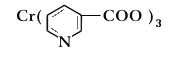 化学制备≥98.0≥12.0猪0~0.20.2饲料中铬的最高限量是指有机形态铬的添加限量铬：来自以下化合物吡啶甲酸铬Chromium tripicolinate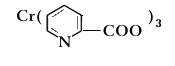 化学制备≥98.012.2～12.4猪0~0.20.2饲料中铬的最高限量是指有机形态铬的添加限量1.使用《饲料添加剂品种目录》中铜、锌元素来源的所有矿物元素及其络（螯）合物类化合物时，均应遵守最高限量规定。2.反刍动物精料补充料中的最高限量按其在全混合日粮中的比例折算。3.在配合饲料或全混合日粮中的推荐添加量和最高限量以干物质含量88%为基础计算。1.使用《饲料添加剂品种目录》中铜、锌元素来源的所有矿物元素及其络（螯）合物类化合物时，均应遵守最高限量规定。2.反刍动物精料补充料中的最高限量按其在全混合日粮中的比例折算。3.在配合饲料或全混合日粮中的推荐添加量和最高限量以干物质含量88%为基础计算。1.使用《饲料添加剂品种目录》中铜、锌元素来源的所有矿物元素及其络（螯）合物类化合物时，均应遵守最高限量规定。2.反刍动物精料补充料中的最高限量按其在全混合日粮中的比例折算。3.在配合饲料或全混合日粮中的推荐添加量和最高限量以干物质含量88%为基础计算。1.使用《饲料添加剂品种目录》中铜、锌元素来源的所有矿物元素及其络（螯）合物类化合物时，均应遵守最高限量规定。2.反刍动物精料补充料中的最高限量按其在全混合日粮中的比例折算。3.在配合饲料或全混合日粮中的推荐添加量和最高限量以干物质含量88%为基础计算。1.使用《饲料添加剂品种目录》中铜、锌元素来源的所有矿物元素及其络（螯）合物类化合物时，均应遵守最高限量规定。2.反刍动物精料补充料中的最高限量按其在全混合日粮中的比例折算。3.在配合饲料或全混合日粮中的推荐添加量和最高限量以干物质含量88%为基础计算。1.使用《饲料添加剂品种目录》中铜、锌元素来源的所有矿物元素及其络（螯）合物类化合物时，均应遵守最高限量规定。2.反刍动物精料补充料中的最高限量按其在全混合日粮中的比例折算。3.在配合饲料或全混合日粮中的推荐添加量和最高限量以干物质含量88%为基础计算。1.使用《饲料添加剂品种目录》中铜、锌元素来源的所有矿物元素及其络（螯）合物类化合物时，均应遵守最高限量规定。2.反刍动物精料补充料中的最高限量按其在全混合日粮中的比例折算。3.在配合饲料或全混合日粮中的推荐添加量和最高限量以干物质含量88%为基础计算。1.使用《饲料添加剂品种目录》中铜、锌元素来源的所有矿物元素及其络（螯）合物类化合物时，均应遵守最高限量规定。2.反刍动物精料补充料中的最高限量按其在全混合日粮中的比例折算。3.在配合饲料或全混合日粮中的推荐添加量和最高限量以干物质含量88%为基础计算。1.使用《饲料添加剂品种目录》中铜、锌元素来源的所有矿物元素及其络（螯）合物类化合物时，均应遵守最高限量规定。2.反刍动物精料补充料中的最高限量按其在全混合日粮中的比例折算。3.在配合饲料或全混合日粮中的推荐添加量和最高限量以干物质含量88%为基础计算。1.使用《饲料添加剂品种目录》中铜、锌元素来源的所有矿物元素及其络（螯）合物类化合物时，均应遵守最高限量规定。2.反刍动物精料补充料中的最高限量按其在全混合日粮中的比例折算。3.在配合饲料或全混合日粮中的推荐添加量和最高限量以干物质含量88%为基础计算。1.使用《饲料添加剂品种目录》中铜、锌元素来源的所有矿物元素及其络（螯）合物类化合物时，均应遵守最高限量规定。2.反刍动物精料补充料中的最高限量按其在全混合日粮中的比例折算。3.在配合饲料或全混合日粮中的推荐添加量和最高限量以干物质含量88%为基础计算。常量元素化合物通用名称化合物英文名称化学式或描述来源含量规格（%）含量规格（%）适用动物在配合饲料或全混合日粮中的推荐添加量,%在配合饲料或全混合日粮中的最高限量,%其他要求常量元素化合物通用名称化合物英文名称化学式或描述来源以化合物计以元素计适用动物在配合饲料或全混合日粮中的推荐添加量,%在配合饲料或全混合日粮中的最高限量,%其他要求钠：来自以下化合物氯化钠Sodium chlorideNaCl天然盐加工制取≥91.0 Na≥35.7

Cl≥55.2养殖动物猪 0.3~0.8
鸡 0.25~0.40
鸭 0.3~0.6
牛、羊 0.5~1.0
(以NaCl计)猪 1.5
家禽 1
牛、羊 2
(以NaCl计)—钠：来自以下化合物硫酸钠Sodium  sulfateNa2SO4天然盐加工制取或化学制备≥99.0Na≥32.0

S≥22.3养殖动物猪 0.1~0.3
肉鸡 0.1~0.3
鸭 0.1~0.3
牛、羊 0.1~0.4
(以Na2SO4计)0.5
(以Na2SO4计)1.本品有轻度致泻作用, 反刍动物应注意维持适当的氮硫比钠：来自以下化合物磷酸二氢钠Monosodium　pho　sphateNaH2PO4
NaH2PO4·H2O
NaH2PO4·2H2O化学制备98.0～103.0
(以NaH2PO4计，干基）Na≥18.7
P ≥25.3
(以干基计）养殖动物猪 0~1.0
家禽 0~1.5
牛 0~1.6
淡水鱼 1.0~2.0
(以NaH2PO4计)—1.在畜禽饲料中较少使用，在鱼类饲料中适量添加还可补充饲料中的磷元素, 使用时应考虑磷与钙的适当比例及钠元素的总量钠：来自以下化合物磷酸氢二钠Disodium phosphateNa2HPO4
Na2HPO4·2H2O
Na2HPO4·12H2O化学制备≥98.0
(以NaH2PO4计，干基）Na≥31.7
P ≥21.3
(以干基计）养殖动物猪 0.5~1.0
家禽 0.6~1.5
牛 0.8~1.6
淡水鱼 1.0~2.0
（以Na2HPO4计）—1.在畜禽饲料中较少使用，在鱼类饲料中适量添加还可补充饲料中的磷元素, 使用时应考虑磷与钙的适当比例及钠元素的总量钙：来自以下化合物轻质碳酸钙Calcium carbonateCaCO3化学制备≥98.0
（以干基计）Ca≥39.2
（以干基计）养殖动物猪 0.4~1.1
肉禽 0.6~1.0
蛋禽 0.8~4.0
牛 0.2~0.8
羊 0.2~0.7
（以Ca元素计）—1.摄取过多钙会导致钙磷比例失调并阻碍其他微量元素的吸收钙：来自以下化合物氯化钙Calcium chlorideCaCl2

CaCl2·2H2O化学制备≥93.0


99.0～107.0Ca≥33.5
Cl≥59.5

Ca≥26.9
Cl≥47.8养殖动物猪 0.4~1.1
肉禽 0.6~1.0
蛋禽 0.8~4.0
牛 0.2~0.8
羊 0.2~0.7
（以Ca元素计）—1.摄取过多钙会导致钙磷比例失调并阻碍其他微量元素的吸收钙：来自以下化合物乳酸钙Calcium lactateC6H10O6Ca
C6H10O6Ca∙H2O
C6H10O6Ca∙3H2O
C6H10O6Ca∙5H2O化学制备或发酵生产≥97.0
（以C6H10O6Ca计，干基）Ca≥17.7
（以C6H10O6Ca计，干基）养殖动物猪 0.4~1.1
肉禽 0.6~1.0
蛋禽 0.8~4.0
牛 0.2~0.8
羊 0.2~0.7
（以Ca元素计）—1.摄取过多钙会导致钙磷比例失调并阻碍其他微量元素的吸收磷：来自以下化合物磷酸氢钙Dicalcium phosphateCaHPO4·2H2O化学制备—总P≥16.5
Ca≥20.0
总P≥19.0
Ca≥15.0

总P≥21.0
Ca≥14.0养殖动物猪 0~0.55
肉禽 0~0.45
蛋禽 0~0.4
牛 0~0.38
羊 0~0.38
淡水鱼 0~0.6
（以P元素计）—1.水产饲料中磷的使用应该充分考虑避免水体污染，符合相关标准磷：来自以下化合物磷酸二氢钙Monocalcium phosph ateCa(H2PO4)2·H2O化学制备—总P≥22.0
Ca≥13.0养殖动物猪 0~0.55
肉禽 0~0.45
蛋禽 0~0.4
牛 0~0.38
羊 0~0.38
淡水鱼 0~0.6
（以P元素计）—1.水产饲料中磷的使用应该充分考虑避免水体污染，符合相关标准磷：来自以下化合物磷酸三钙Tricalcium phosphate      Ca3(PO4)2化学制备—P≥17.6
Ca≥34.0养殖动物猪 0~0.55
肉禽 0~0.45
蛋禽 0~0.4
牛 0~0.38
羊 0~0.38
淡水鱼 0~0.6
（以P元素计）—1.水产饲料中磷的使用应该充分考虑避免水体污染，符合相关标准镁：来自以下化合物氧化镁Magnesium oxideMgO化学制备≥96.5 Mg≥57.9养殖动物泌乳牛羊 0~0.5
(以MgO计)泌乳牛羊 1
（以MgO计）—镁：来自以下化合物氯化镁Magnesium chloride      MgCl2·6H2O化学制备≥98.0Mg≥11.6
Cl≥34.3养殖动物猪 0~0.04
家禽 0~0.06
牛 0~0.4
羊 0~0.2
淡水鱼 0~0.06
(以Mg元素计)猪 0.3
家禽 0.3
牛 0.5
羊 0.5
(以Mg元素计)1.镁有致泻作用，大剂量使用会导致腹泻, 注意镁和钾的比例镁：来自以下化合物硫酸镁Magnesium sulfateMgSO4·H2O


MgSO4·7H2O化学制备或从苦卤中提取≥99.0 

≥99.0Mg≥17.2
S≥22.9

Mg≥9.6
S≥12.8养殖动物猪 0~0.04
家禽 0~0.06
牛 0~0.4
羊 0~0.2
淡水鱼 0~0.06
(以Mg元素计)猪 0.3
家禽 0.3
牛 0.5
羊 0.5
(以Mg元素计)—1.在配合饲料或全混合日粮中的推荐添加量和最高限量以干物质含量88%为基础计算。1.在配合饲料或全混合日粮中的推荐添加量和最高限量以干物质含量88%为基础计算。1.在配合饲料或全混合日粮中的推荐添加量和最高限量以干物质含量88%为基础计算。1.在配合饲料或全混合日粮中的推荐添加量和最高限量以干物质含量88%为基础计算。1.在配合饲料或全混合日粮中的推荐添加量和最高限量以干物质含量88%为基础计算。1.在配合饲料或全混合日粮中的推荐添加量和最高限量以干物质含量88%为基础计算。1.在配合饲料或全混合日粮中的推荐添加量和最高限量以干物质含量88%为基础计算。1.在配合饲料或全混合日粮中的推荐添加量和最高限量以干物质含量88%为基础计算。1.在配合饲料或全混合日粮中的推荐添加量和最高限量以干物质含量88%为基础计算。1.在配合饲料或全混合日粮中的推荐添加量和最高限量以干物质含量88%为基础计算。1.在配合饲料或全混合日粮中的推荐添加量和最高限量以干物质含量88%为基础计算。通用名称英文名称化学式或描述来源含量规格（%）含量规格（%）适用动物在配合饲料或全混合日粮中的推荐添加量（以化合物计，%）在配合饲料或全混合日粮中的最高限量（以化合物计，%）其他要求通用名称英文名称化学式或描述来源以化合物计以元素计适用动物在配合饲料或全混合日粮中的推荐添加量（以化合物计，%）在配合饲料或全混合日粮中的最高限量（以化合物计，%）其他要求尿素UreaCO (NH2)2化学制备≥98.6（以干基计）N≥46.0（以干基计）反刍动物肉牛、绵羊和山羊0~1.0奶牛0~0.61.0—硫酸铵Ammonium Sulfate(NH4)2SO4化学制备≥99. 0N≥21.0S≥24.0反刍动物肉牛0~0.3奶牛、绵羊和山羊0~1.21.5—磷酸二氢铵Mono Ammonium PhosphateNH4H2PO4化学制备≥96.0N≥11.6反刍动物肉牛、奶牛0~1.5绵羊、山羊0~1.22.6—磷酸氢二铵Diammonium Phosphate(NH4)2HPO4化学制备≥90.0N≥19.0P:22.3~23.1反刍动物肉牛0~1.5奶牛、绵羊和山羊0~1.21.5—磷酸脲Urea PhosphateCO(NH2)2H3PO4化学制备≥93.2N≥16.5P≥18.5反刍动物肉牛0~1.4奶牛0~1.5绵羊、山羊0～1.61.8—氯化铵Ammonium ChlorideNH4Cl化学制备—N≥25.6反刍动物按生产需要适量使用1.0—碳酸氢铵Ammonium BicarbonateNH4HCO3化学制备≥99.0N≥17.5反刍动物秸秆氨化：0~12.0—仅限于反刍动物粗饲料秸秆的氨化处理。液氨根据粗饲料特性可直接使用也可配制成氨水使用。氨化秸秆用量在反刍动物日粮中不得超过20%。液氨Liquid AmmoniaNH3化学制备≥99.6—反刍动物秸秆氨化：0~3.0—仅限于反刍动物粗饲料秸秆的氨化处理。液氨根据粗饲料特性可直接使用也可配制成氨水使用。氨化秸秆用量在反刍动物日粮中不得超过20%。1.非蛋白氮类产品适用于6月龄以后的反刍动物，不宜直接以最高限量水平使用，用量的增加应逐步进行。2.所有非蛋白氮的蛋白当量不得超过反刍动物全混合日粮粗蛋白总量的30%。3.非蛋白氮类产品应混合到日粮中使用，不宜直接饲喂动物，饲喂后动物不能立即饮水，不宜与生豆饼混合饲喂。4.尿素可与谷物或其他碳水化合物在一定温度、压力、湿度条件下制成糊化淀粉尿素使用。5.使用非蛋白氮类产品时，日粮应含有较高水平的可消化碳水化合物和较低水平的可溶性氮，并注意日粮中氮与磷、氮与硫的平衡。6.精料补充料中的推荐添加量和最高限量按其在全混合日粮中的比例折算。7.在配合饲料或全混合日粮中的推荐添加量和最高限量以干物质为基础计算。1.非蛋白氮类产品适用于6月龄以后的反刍动物，不宜直接以最高限量水平使用，用量的增加应逐步进行。2.所有非蛋白氮的蛋白当量不得超过反刍动物全混合日粮粗蛋白总量的30%。3.非蛋白氮类产品应混合到日粮中使用，不宜直接饲喂动物，饲喂后动物不能立即饮水，不宜与生豆饼混合饲喂。4.尿素可与谷物或其他碳水化合物在一定温度、压力、湿度条件下制成糊化淀粉尿素使用。5.使用非蛋白氮类产品时，日粮应含有较高水平的可消化碳水化合物和较低水平的可溶性氮，并注意日粮中氮与磷、氮与硫的平衡。6.精料补充料中的推荐添加量和最高限量按其在全混合日粮中的比例折算。7.在配合饲料或全混合日粮中的推荐添加量和最高限量以干物质为基础计算。1.非蛋白氮类产品适用于6月龄以后的反刍动物，不宜直接以最高限量水平使用，用量的增加应逐步进行。2.所有非蛋白氮的蛋白当量不得超过反刍动物全混合日粮粗蛋白总量的30%。3.非蛋白氮类产品应混合到日粮中使用，不宜直接饲喂动物，饲喂后动物不能立即饮水，不宜与生豆饼混合饲喂。4.尿素可与谷物或其他碳水化合物在一定温度、压力、湿度条件下制成糊化淀粉尿素使用。5.使用非蛋白氮类产品时，日粮应含有较高水平的可消化碳水化合物和较低水平的可溶性氮，并注意日粮中氮与磷、氮与硫的平衡。6.精料补充料中的推荐添加量和最高限量按其在全混合日粮中的比例折算。7.在配合饲料或全混合日粮中的推荐添加量和最高限量以干物质为基础计算。1.非蛋白氮类产品适用于6月龄以后的反刍动物，不宜直接以最高限量水平使用，用量的增加应逐步进行。2.所有非蛋白氮的蛋白当量不得超过反刍动物全混合日粮粗蛋白总量的30%。3.非蛋白氮类产品应混合到日粮中使用，不宜直接饲喂动物，饲喂后动物不能立即饮水，不宜与生豆饼混合饲喂。4.尿素可与谷物或其他碳水化合物在一定温度、压力、湿度条件下制成糊化淀粉尿素使用。5.使用非蛋白氮类产品时，日粮应含有较高水平的可消化碳水化合物和较低水平的可溶性氮，并注意日粮中氮与磷、氮与硫的平衡。6.精料补充料中的推荐添加量和最高限量按其在全混合日粮中的比例折算。7.在配合饲料或全混合日粮中的推荐添加量和最高限量以干物质为基础计算。1.非蛋白氮类产品适用于6月龄以后的反刍动物，不宜直接以最高限量水平使用，用量的增加应逐步进行。2.所有非蛋白氮的蛋白当量不得超过反刍动物全混合日粮粗蛋白总量的30%。3.非蛋白氮类产品应混合到日粮中使用，不宜直接饲喂动物，饲喂后动物不能立即饮水，不宜与生豆饼混合饲喂。4.尿素可与谷物或其他碳水化合物在一定温度、压力、湿度条件下制成糊化淀粉尿素使用。5.使用非蛋白氮类产品时，日粮应含有较高水平的可消化碳水化合物和较低水平的可溶性氮，并注意日粮中氮与磷、氮与硫的平衡。6.精料补充料中的推荐添加量和最高限量按其在全混合日粮中的比例折算。7.在配合饲料或全混合日粮中的推荐添加量和最高限量以干物质为基础计算。1.非蛋白氮类产品适用于6月龄以后的反刍动物，不宜直接以最高限量水平使用，用量的增加应逐步进行。2.所有非蛋白氮的蛋白当量不得超过反刍动物全混合日粮粗蛋白总量的30%。3.非蛋白氮类产品应混合到日粮中使用，不宜直接饲喂动物，饲喂后动物不能立即饮水，不宜与生豆饼混合饲喂。4.尿素可与谷物或其他碳水化合物在一定温度、压力、湿度条件下制成糊化淀粉尿素使用。5.使用非蛋白氮类产品时，日粮应含有较高水平的可消化碳水化合物和较低水平的可溶性氮，并注意日粮中氮与磷、氮与硫的平衡。6.精料补充料中的推荐添加量和最高限量按其在全混合日粮中的比例折算。7.在配合饲料或全混合日粮中的推荐添加量和最高限量以干物质为基础计算。1.非蛋白氮类产品适用于6月龄以后的反刍动物，不宜直接以最高限量水平使用，用量的增加应逐步进行。2.所有非蛋白氮的蛋白当量不得超过反刍动物全混合日粮粗蛋白总量的30%。3.非蛋白氮类产品应混合到日粮中使用，不宜直接饲喂动物，饲喂后动物不能立即饮水，不宜与生豆饼混合饲喂。4.尿素可与谷物或其他碳水化合物在一定温度、压力、湿度条件下制成糊化淀粉尿素使用。5.使用非蛋白氮类产品时，日粮应含有较高水平的可消化碳水化合物和较低水平的可溶性氮，并注意日粮中氮与磷、氮与硫的平衡。6.精料补充料中的推荐添加量和最高限量按其在全混合日粮中的比例折算。7.在配合饲料或全混合日粮中的推荐添加量和最高限量以干物质为基础计算。1.非蛋白氮类产品适用于6月龄以后的反刍动物，不宜直接以最高限量水平使用，用量的增加应逐步进行。2.所有非蛋白氮的蛋白当量不得超过反刍动物全混合日粮粗蛋白总量的30%。3.非蛋白氮类产品应混合到日粮中使用，不宜直接饲喂动物，饲喂后动物不能立即饮水，不宜与生豆饼混合饲喂。4.尿素可与谷物或其他碳水化合物在一定温度、压力、湿度条件下制成糊化淀粉尿素使用。5.使用非蛋白氮类产品时，日粮应含有较高水平的可消化碳水化合物和较低水平的可溶性氮，并注意日粮中氮与磷、氮与硫的平衡。6.精料补充料中的推荐添加量和最高限量按其在全混合日粮中的比例折算。7.在配合饲料或全混合日粮中的推荐添加量和最高限量以干物质为基础计算。1.非蛋白氮类产品适用于6月龄以后的反刍动物，不宜直接以最高限量水平使用，用量的增加应逐步进行。2.所有非蛋白氮的蛋白当量不得超过反刍动物全混合日粮粗蛋白总量的30%。3.非蛋白氮类产品应混合到日粮中使用，不宜直接饲喂动物，饲喂后动物不能立即饮水，不宜与生豆饼混合饲喂。4.尿素可与谷物或其他碳水化合物在一定温度、压力、湿度条件下制成糊化淀粉尿素使用。5.使用非蛋白氮类产品时，日粮应含有较高水平的可消化碳水化合物和较低水平的可溶性氮，并注意日粮中氮与磷、氮与硫的平衡。6.精料补充料中的推荐添加量和最高限量按其在全混合日粮中的比例折算。7.在配合饲料或全混合日粮中的推荐添加量和最高限量以干物质为基础计算。1.非蛋白氮类产品适用于6月龄以后的反刍动物，不宜直接以最高限量水平使用，用量的增加应逐步进行。2.所有非蛋白氮的蛋白当量不得超过反刍动物全混合日粮粗蛋白总量的30%。3.非蛋白氮类产品应混合到日粮中使用，不宜直接饲喂动物，饲喂后动物不能立即饮水，不宜与生豆饼混合饲喂。4.尿素可与谷物或其他碳水化合物在一定温度、压力、湿度条件下制成糊化淀粉尿素使用。5.使用非蛋白氮类产品时，日粮应含有较高水平的可消化碳水化合物和较低水平的可溶性氮，并注意日粮中氮与磷、氮与硫的平衡。6.精料补充料中的推荐添加量和最高限量按其在全混合日粮中的比例折算。7.在配合饲料或全混合日粮中的推荐添加量和最高限量以干物质为基础计算。通用名称英文名称化学式或描述来源含量规格（%）适用动物在配合饲料或全混合日粮中的推荐添加量（以化合物计，mg/kg） 在配合饲料或全混合日粮中的最高限量（以化合物计，mg/kg）其他要求乙氧基喹啉EthoxyquinC14H19NO   化学制备≥95.0养殖动物（犬除外）按生产需要适量使用150同时使用时，在配合饲料或全混合日粮中的总量不得超过150 mg/kg。单独或同时在饲用油脂中使用时，总量不得超过200 mg/kg（以油脂中的含量计）。乙氧基喹啉EthoxyquinC14H19NO   化学制备≥95.0犬按生产需要适量使用100同时使用时，在配合饲料或全混合日粮中的总量不得超过150 mg/kg。单独或同时在饲用油脂中使用时，总量不得超过200 mg/kg（以油脂中的含量计）。丁基羟基茴香醚 Butylated Hydroxyanisole（BHA）C11H16O2化学制备≥98.5 养殖动物按生产需要适量使用150同时使用时，在配合饲料或全混合日粮中的总量不得超过150 mg/kg。单独或同时在饲用油脂中使用时，总量不得超过200 mg/kg（以油脂中的含量计）。二丁基羟基甲苯 Butylated Hydroxytoluene（BHT）C15H24O   化学制备≥99.0 养殖动物按生产需要适量使用150同时使用时，在配合饲料或全混合日粮中的总量不得超过150 mg/kg。单独或同时在饲用油脂中使用时，总量不得超过200 mg/kg（以油脂中的含量计）。没食子酸丙酯Propyl GallateC10H12O5化学制备≥98.0养殖动物按生产需要适量使用100同时使用时，在配合饲料或全混合日粮中的总量不得超过150 mg/kg。单独或同时在饲用油脂中使用时，总量不得超过200 mg/kg（以油脂中的含量计）。特丁基对苯二酚Tertiary Butyl Hydroquinone（TBHQ）C10H14O2化学制备≥99.0养殖动物按生产需要适量使用150同时使用时，在配合饲料或全混合日粮中的总量不得超过150 mg/kg。单独或同时在饲用油脂中使用时，总量不得超过200 mg/kg（以油脂中的含量计）。茶多酚Tea  Polyphenol从茶叶（Camellia sinensis L.）中提取的以儿茶素为主要成分的多酚类化合物天然提取茶多酚≥30.0养殖动物按生产需要适量使用—1.标签中应同时标示儿茶素类的分析保证值。维生素E（天然维生素E）Nature Vitamin E从天然植物油的副产物中提取的天然生育酚，包括d-α-生育酚、 d-β-生育酚、d-γ-生育酚、d-δ-生育酚等天然提取（1）d-α-生育酚:E70型，总生育酚≥70.0，其中d-α-生育酚≥95.0E50型，总生育酚≥50.0，其中d-α-生育酚≥95.0（2）混合生育酚浓缩物：总生育酚≥50.0，其中d-β-生育酚、d-γ-生育酚和d-δ-生育酚≥80.0养殖动物按生产需要适量使用——维生素E（dl-α-生育酚）dl-α-TocopherolC29H50O2化学制备96.0~102.0养殖动物按生产需要适量使用——L-抗坏血酸-6-棕榈酸酯6-Palmityl-L-Ascorbic AcidC22H38O7化学制备≥95.0养殖动物按生产需要适量使用——迷迭香提取物Rosemary Extract以迷迭香（Rosmarinus officinalis L.）的茎叶为原料，经溶剂提取或超临界二氧化碳萃取、精制而得。天然提取脂溶性产品：总抗氧化成分（以鼠尾草酸和鼠尾草酚计酚）≥10.0水溶性产品：迷迭香酸≥5.0宠物按生产需要适量使用—1.若提取溶剂为正已烷或甲醇时,正已烷残留≤25 mg/kg，甲醇残留≤50 mg/kg。1.在配合饲料或全混合日粮中的推荐添加量和最高限量以干物质含量88%为基础计算。1.在配合饲料或全混合日粮中的推荐添加量和最高限量以干物质含量88%为基础计算。1.在配合饲料或全混合日粮中的推荐添加量和最高限量以干物质含量88%为基础计算。1.在配合饲料或全混合日粮中的推荐添加量和最高限量以干物质含量88%为基础计算。1.在配合饲料或全混合日粮中的推荐添加量和最高限量以干物质含量88%为基础计算。1.在配合饲料或全混合日粮中的推荐添加量和最高限量以干物质含量88%为基础计算。1.在配合饲料或全混合日粮中的推荐添加量和最高限量以干物质含量88%为基础计算。1.在配合饲料或全混合日粮中的推荐添加量和最高限量以干物质含量88%为基础计算。1.在配合饲料或全混合日粮中的推荐添加量和最高限量以干物质含量88%为基础计算。通用名称英文名称化学式或描述来源含量规格（%）适用动物在配合饲料中的推荐添加量（以化合物计， mg/kg）在配合饲料中的最高限量（以化合物计，mg/kg）在配合饲料中的最高限量（以化合物计，mg/kg）其他要求β-胡萝卜素beta-CaroteneC40H56提取、发酵生产或化学制备≥96.0家禽按生产需要适量使用按生产需要适量使用——辣椒红Paprikared red有效成分为辣椒红素（Capsanthin，C40H56O3)和辣椒玉红素(Capsorubin，C40H56O4）提取类胡萝卜素总量≥7.0，其中辣椒红素和辣椒玉红素总量占类胡萝卜素总量≥30家禽按生产需要适量使用按生产需要适量使用80（以辣椒红素计）1.同时使用时，在配合饲料中的总量不得超过80 mg/kg。β-阿朴-8’-胡萝卜素醛beta-Apo-8’-CarotenalC30H40O化学制备≥96家禽按生产需要适量使用按生产需要适量使用801.同时使用时，在配合饲料中的总量不得超过80 mg/kg。β-阿朴-8’-胡萝卜素酸乙酯beta - Apo- 8’-Carotenoic Acid Ethyl EsterC32H44O2化学制备≥96家禽按生产需要适量使用按生产需要适量使用801.同时使用时，在配合饲料中的总量不得超过80 mg/kg。β，β-胡萝卜素-4，4-二酮（斑蝥黄）beta, beta- Carotene - 4,4- Diketone (Canthaxanthin)C40H52O2化学制备≥96家禽按生产需要适量使用按生产需要适量使用肉禽：25蛋禽：81.同时使用时，在配合饲料中的总量不得超过80 mg/kg。天然叶黄素（源自万寿菊）Natural xanthophyll（Marigold extract）以万寿菊（Tagetes erectaL.）中脂溶性提取物为原料经皂化制得，主要着色物质包括叶黄素（lutein）和玉米黄质（zeaxanthin）提取叶黄素和玉米黄质总量≥18.0家禽、水产养殖动物按生产需要适量使用按生产需要适量使用80（以叶黄素和玉米黄质总量计）1.同时使用时，在配合饲料中的总量不得超过80 mg/kg。虾青素AstaxanthinC40H52O4化学制备油剂：≥96水产养殖动物、观赏鱼按生产需要适量使用按生产需要适量使用鱼(除观赏鱼外）：100虾、蟹等甲壳类动物：200（以虾青素计）1.鱼龄6个月以后使用。2.同时使用时，在鱼配合饲料中总量不得超过100 mg/kg，虾、蟹等甲壳类动物配合饲料中总量不得超过200 mg/kg。红法夫酵母Xanthophyllomyces dendrorhous (Anamorph  Phaffia rhodozyma)干燥、灭活的红法夫酵母，富含虾青素（C40H52O4）发酵生产≥0.4（以虾青素计）水产养殖动物、观赏鱼按生产需要适量使用按生产需要适量使用鱼(除观赏鱼外）：100虾、蟹等甲壳类动物：200（以虾青素计）1.鱼龄6个月以后使用。2.同时使用时，在鱼配合饲料中总量不得超过100 mg/kg，虾、蟹等甲壳类动物配合饲料中总量不得超过200 mg/kg。柠檬黄TartrazineC16H9N4Na3O9S2化学制备≥87.0宠物按生产需要适量使用按生产需要适量使用——日落黄Sunset YellowC16H10N2Na2O7S2化学制备≥87.0宠物按生产需要适量使用按生产需要适量使用——诱惑红Allura redC18H14N2Na2O8S2化学制备≥85.0宠物按生产需要适量使用按生产需要适量使用——胭脂红Ponceau 4RC20H11N2Na3O10S3·1.5H2O化学制备≥85.0宠物按生产需要适量使用按生产需要适量使用——靛蓝IndigotineC16H8N2Na2O8S2化学制备≥85.0宠物按生产需要适量使用按生产需要适量使用——赤藓红ErythrosineC20H6I4Na2O5·H2O化学制备≥85.0宠物按生产需要适量使用按生产需要适量使用——苋菜红AmaranthC20H11N2Na3O10S3化学制备≥85.0宠物、观赏鱼按生产需要适量使用按生产需要适量使用——亮蓝Brilliant BlueC37H34N2Na2O9S3化学制备≥85.0宠物、观赏鱼按生产需要适量使用按生产需要适量使用——二氧化钛Titanium dioxideTiO2化学制备≥98.5宠物按生产需要适量使用按生产需要适量使用——焦糖色（亚硫酸铵法）Caramel Colour class Ⅳ以蔗糖、淀粉糖浆、木糖母液等为原料，采用亚硫酸铵法制成的液状、粉状焦糖色化学制备（610 nm）0.01～1.00宠物按生产需要适量使用按生产需要适量使用——1.在配合饲料或全混合日粮中的推荐添加量和最高限量以干物质含量88%为基础计算。1.在配合饲料或全混合日粮中的推荐添加量和最高限量以干物质含量88%为基础计算。1.在配合饲料或全混合日粮中的推荐添加量和最高限量以干物质含量88%为基础计算。1.在配合饲料或全混合日粮中的推荐添加量和最高限量以干物质含量88%为基础计算。1.在配合饲料或全混合日粮中的推荐添加量和最高限量以干物质含量88%为基础计算。1.在配合饲料或全混合日粮中的推荐添加量和最高限量以干物质含量88%为基础计算。1.在配合饲料或全混合日粮中的推荐添加量和最高限量以干物质含量88%为基础计算。1.在配合饲料或全混合日粮中的推荐添加量和最高限量以干物质含量88%为基础计算。1.在配合饲料或全混合日粮中的推荐添加量和最高限量以干物质含量88%为基础计算。1.在配合饲料或全混合日粮中的推荐添加量和最高限量以干物质含量88%为基础计算。通用名称英文名称化学式或描述来源含量规格（%）适用动物在配合饲料或全混合日粮中的推荐添加量（以化合物计，mg/kg）在配合饲料或全混合日粮中的最高限量（以化合物计，mg/kg）其他要求糖精SaccharinC7H5NO3S化学制备≥99.0（以干基计）猪按生产需要适量使用1501.同时使用时，在配合饲料或全混合日粮中的总量不得超过150 mg/kg。糖精钙Calcium SaccharinC14H8CaN2O6S2化学制备≥99.0（以干基计）猪按生产需要适量使用1501.同时使用时，在配合饲料或全混合日粮中的总量不得超过150 mg/kg。新甲基橙皮苷二氢查耳酮Neohesperidin DihydrochalconeC28H36O15化学制备≥96.0（以干基计）猪按生产需要适量使用35—索马甜Thaumatin以非洲竹竽（Thaumatococcus daniellii）成熟果实假种皮为原料，经水提获得的以索马甜蛋白 I（TI）和索马甜蛋白 II（TII）为主要成分提取≥93.0养殖动物0～5——1.在配合饲料或全混合日粮中的推荐添加量和最高限量以干物质含量88%为基础计算。1.在配合饲料或全混合日粮中的推荐添加量和最高限量以干物质含量88%为基础计算。1.在配合饲料或全混合日粮中的推荐添加量和最高限量以干物质含量88%为基础计算。1.在配合饲料或全混合日粮中的推荐添加量和最高限量以干物质含量88%为基础计算。1.在配合饲料或全混合日粮中的推荐添加量和最高限量以干物质含量88%为基础计算。1.在配合饲料或全混合日粮中的推荐添加量和最高限量以干物质含量88%为基础计算。1.在配合饲料或全混合日粮中的推荐添加量和最高限量以干物质含量88%为基础计算。1.在配合饲料或全混合日粮中的推荐添加量和最高限量以干物质含量88%为基础计算。1.在配合饲料或全混合日粮中的推荐添加量和最高限量以干物质含量88%为基础计算。通用名称英文名称化学式或描述来源含量规格（%）适用动物在配合饲料或全混合日粮中的推荐添加量（以化合物计，mg/kg）在配合饲料或全混合日粮中的最高限量（以化合物计，mg/kg）其他要求卡拉胶Carrageenan以红藻（Rhodophyceae）类植物为原料，经水或碱液提取、加工而成的K（Kappa）、I（Iota）、λ（Lambda）三种基本型号卡拉胶的混合物化学制备硫酸酯（以SO42-计）15～40，粘度≥0.005 Pa·s宠物按生产需要适量使用——决明胶Cassia Gum以豆科植物决明(Cassia tora或Cassia obtusifolia)种子的胚为原料，经萃取加工制得，主要含半乳甘露聚糖，即包含甘露糖线性主链和半乳糖侧链的聚合物，其中甘露糖和半乳糖的比例约为5:1提取半乳甘露聚糖≥75宠物按生产需要适量使用176001.仅用于水分含量超过20%的宠物饲料。刺槐豆胶Carob Bean Gum以刺槐豆种子Ceratonia siliqua(L.) Taub.(Fam. Leguminosae)的胚乳或胚乳粉为原料经加工制得，主要由半乳甘露聚糖组成，其中甘露糖和半乳糖的比例约为4:1提取—宠物按生产需要适量使用——果胶Pectin以柚子、柠檬、柑橘、苹果等水果的果皮或果渣以及其他适当的可食用的植物为原料，经提取、精制而得提取总半乳糖醛酸≥65宠物按生产需要适量使用——微晶纤维素Microcrystalline Cellulose以纤维植物为原料，与无机酸捣成浆状，制成α-纤维素，再经处理使纤维素作部分解聚，然后再除去非结晶部分并提纯而得，聚合度不超过400化学制备碳水化合物含量（以纤维素计）≥97（以干基计）宠物按生产需要适量使用——辛烯基琥珀酸淀粉钠Starch Sodium Octenylsuccinate以淀粉与辛烯基琥珀酸酐经酯化，同时可能经过酶处理、糊精化、酸处理、漂白处理而制得的蒸煮或预糊化辛烯基琥珀酸淀粉钠化学制备辛烯基琥珀酸基团≤3.0，二氧化硫残留量≤50 mg/kg（谷物），≤10 mg/kg（其他）养殖动物按生产需要适量使用——二氧化硅（沉淀并经干燥的硅酸）Silicon Dioxide（Silicic Acid, precipitated and dried）SiO2化学制备≥96.0（灼烧后）养殖动物按生产需要适量使用20000—1.在配合饲料或全混合日粮中的推荐添加量和最高限量以干物质含量88%为基础计算。1.在配合饲料或全混合日粮中的推荐添加量和最高限量以干物质含量88%为基础计算。1.在配合饲料或全混合日粮中的推荐添加量和最高限量以干物质含量88%为基础计算。1.在配合饲料或全混合日粮中的推荐添加量和最高限量以干物质含量88%为基础计算。1.在配合饲料或全混合日粮中的推荐添加量和最高限量以干物质含量88%为基础计算。1.在配合饲料或全混合日粮中的推荐添加量和最高限量以干物质含量88%为基础计算。1.在配合饲料或全混合日粮中的推荐添加量和最高限量以干物质含量88%为基础计算。1.在配合饲料或全混合日粮中的推荐添加量和最高限量以干物质含量88%为基础计算。1.在配合饲料或全混合日粮中的推荐添加量和最高限量以干物质含量88%为基础计算。